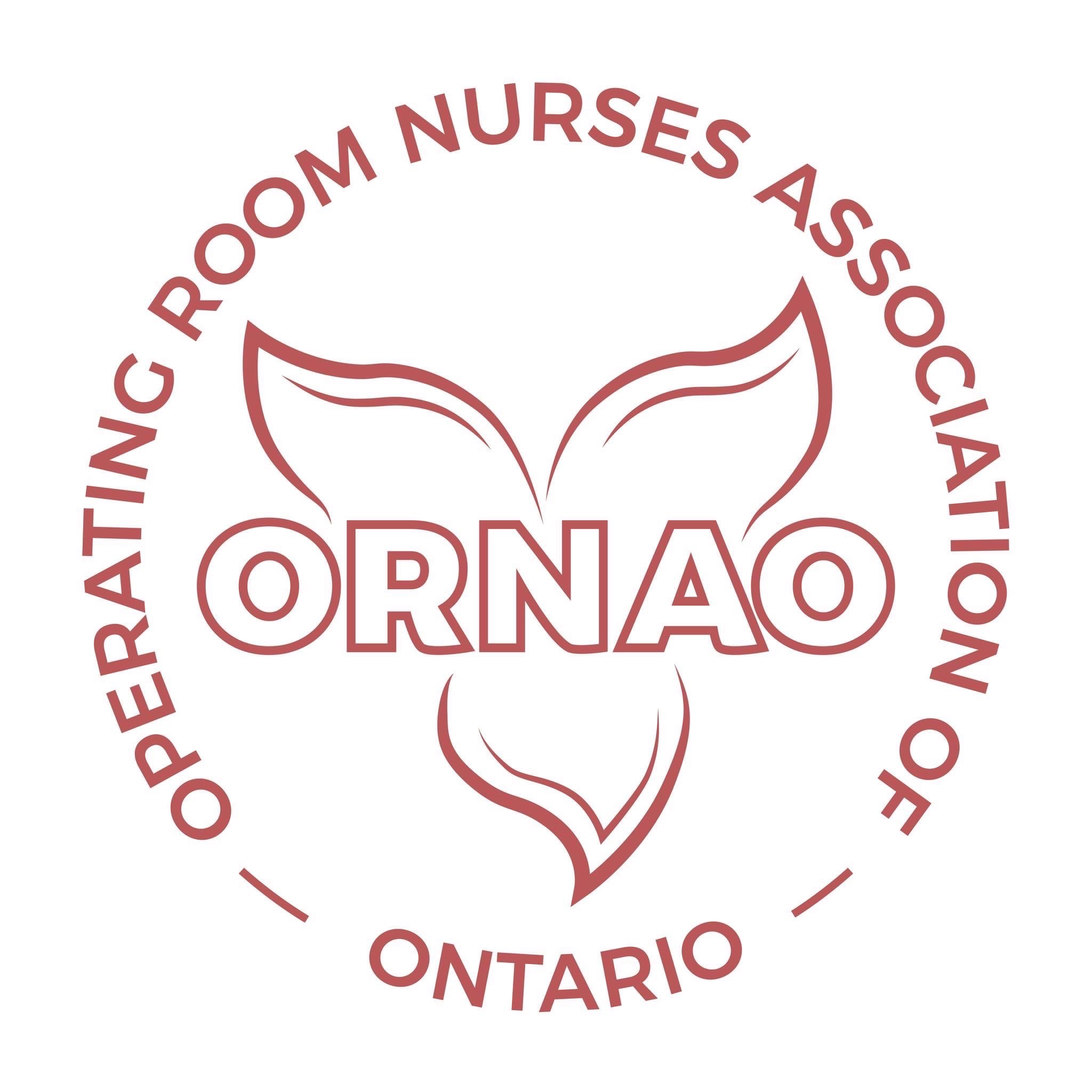 Call for NominationsOpen Leadership Positions for 2023The Operating Room Nurses Association of Ontario (ORNAO) has the following elected Regional Representative positions open:LORNA ( LAKEHEAD OPERATING ROOM NURSES ASSOCIATION)L&DORNA ( LONDON & DISTRICT OPERATING ROOM NURSES ASSOCIATION)NOORNA ( NORTHERN ONTARIO periOPERATIVE REGISTERED NURSES ASSOCIATION)ORNAHD ( OPERATING ROOM NURSES ASSOCIATION OF HAMILTON & DISTRICT)ORNASCO ( OPERATING ROOM NURSES  ASSOCIATION OF SOUTH CENTRAL ONTARIO)ORNGT (OPERATING ROOM  NURSES OF GREATER TORONTO)ORORNA ( OTTAWA REGIONAL periOPERATIVE REGISTERED NURSES ASSOCIATION)SCORNA ( SUNSET COUNTRY OPERATING ROOM NURSES ASSOCIATION)SENORA ( SOUTH EASTERN NURSES OPERATING ROOM ASSOCIATION)WDPONA (WINDSOR & DISTRICT periOPERATIVE NURSES ASSOCIATION)Term: 2 years, commencing June 6, 2023 with opportunity to run for an additional 2 year term.The following ORNAO Executive positions are open:President-ElectTreasurerSecretaryTerm: 2 years with opportunity to run for an additional 2 years. Nominations Deadline: May 1, 2023Qualifications:i) Must be a member of ORNAC/ORNAO ii) Must be a Perioperative  Registered Nurse who is working in the perioperative settingiii) Not an employee or representative of a company whose primary business involves the development, manufacture and sole distribution of products in the field operating room careiv) The individual cannot be a consultant of ORNAO.Nominations for these Board positions will be accepted by the Nominations Chair, via the following e mail: nominations@ornao.ca .The nominations application paperwork is available on the ORNAO website at ornao.org.